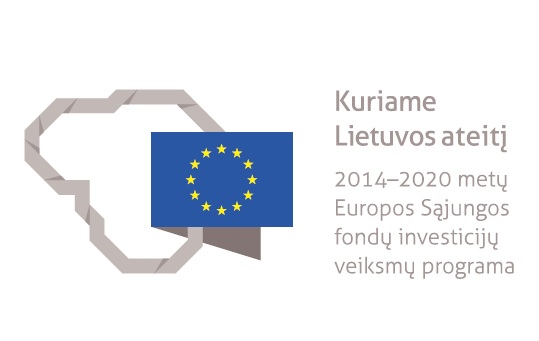 Mokyklų aprūpinimas projekto lėšomis nešiojamais kompiuteriais Nacionalinė švietimo agentūra, vadovaudamasi Lietuvos Respublikos švietimo, mokslo ir sporto ministerijos 2021-02-26 raštu Nr. SR-785 „Dėl kompiuterių pirkimo projekto „Mokyklų aprūpinimas gamtos ir technologinių mokslų priemonėmis“ (Nr. 09.1.3-CPVA-V-704-02-0001) lėšomis“ ir 2021-04-21 raštu Nr. SR-1636 „Dėl įsigytų kompiuterių paskirstymo“, nupirko savivaldybėms nešiojamuosius kompiuterius.Biržų rajono savivaldybės bendrojo ugdymo mokyklos pateikė Švietimo, mokslo ir sporto ministerijai informacinių priemonių poreikį pagal šiuos kriterijus: a) į mokinių dalį, kurie namuose nuotoliniam mokymuisi neturi tinkamos įrangos; b) į mokinius, kurių tėvai dirba nuotoliniu būdu namuose ir dėl to jiems reikėtų papildomos įrangos tam, kad galėtų mokytis nuotoliniu būdu; c) kitus socialinius ir ekonominius aspektus. Kompiuteriai turi būti naudojami 1–12 bendrojo ugdymo ir I–IV gimnazijos klasių mokinių mokymui nuotoliniu būdu bei skaitmeniniam ugdymo turiniui naudoti. Skirstant gautus kompiuterius Savivaldybės mokykloms buvo atsižvelgta į mokyklų pateiktus prašymus šiek tiek sumažinant poreikį, nes jų gauta mažiau. Biržų rajono savivaldybės informacijaEil. Nr.MokyklaSkiriama kompiuterių1.Biržų „Saulės“ gimnazija22. Vabalninko Balio Sruogos gimnazija23. Biržų „Aušros“ pagrindinė mokykla184. Biržų rajono Kratiškių mokykla-daugiafunkcis centras15. Biržų mokykla-darželis „Vyturėlis“16.Iš viso gauta kompiuterių24